Course Code : MKT477 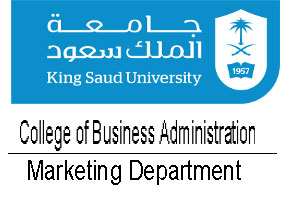 Course Name: Co-op TrainingSemester: 371_________________________________________________________________________________Monthly Report #_____Highlight main tasks and activities in each weekType √ in the appropriate boxes which indicates what you have experienced: NARRATIVE ON ACTIVITIESNAMEWEEKSDATE OF SUBMISSIONWeekACTIVITY- TASKS# of Hours spentWeek #1Week #2Week #3Week #4OBSERVATIONPLANNINGTRAININGPARTICIPATIONCONFERENCELEADINGSUPERVISIONGROUP WORKCOMMENTS  ______________________________________________________________________________________________________________________________________________________________________________________________________________________________________________________________________________________________________________________________________________________________________________________________________________________________________________________________________________COMMENTS  ______________________________________________________________________________________________________________________________________________________________________________________________________________________________________________________________________________________________________________________________________________________________________________________________________________________________________________________________________________COMMENTS  ______________________________________________________________________________________________________________________________________________________________________________________________________________________________________________________________________________________________________________________________________________________________________________________________________________________________________________________________________________COMMENTS  ______________________________________________________________________________________________________________________________________________________________________________________________________________________________________________________________________________________________________________________________________________________________________________________________________________________________________________________________________________COMMENTS  ______________________________________________________________________________________________________________________________________________________________________________________________________________________________________________________________________________________________________________________________________________________________________________________________________________________________________________________________________________COMMENTS  ______________________________________________________________________________________________________________________________________________________________________________________________________________________________________________________________________________________________________________________________________________________________________________________________________________________________________________________________________________COMMENTS  ______________________________________________________________________________________________________________________________________________________________________________________________________________________________________________________________________________________________________________________________________________________________________________________________________________________________________________________________________________COMMENTS  ______________________________________________________________________________________________________________________________________________________________________________________________________________________________________________________________________________________________________________________________________________________________________________________________________________________________________________________________________________1. List several experiences contributing to your professional growth.2. Analyze a problem you had and how it was resolved3. Comment on one of your accomplishments.4. What are your duties or assignments for next 4 weeks?